CITTA’ DI AFRAGOLA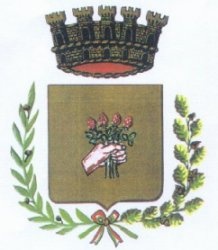 	Città Metropolitana di NapoliAVVISO DI SELEZIONEE' pubblicato con decorrenza dal 05/07/2023 sul Portale unico del reclutamento (detto “inPA”), disponibile all’indirizzo internet https://www.inpa.gov.it/, l'avviso di selezione per  l'assunzione ai sensi dell'art. 110 1° comma del d.l.g.s. n. 267/2000 di n.1 posto a tempo determinato di “Dirigente Tecnico ”Per informazioni in merito alla procedura di selezione consultare il sito www.comune.afragola.na.itLe domande di partecipazione dovranno pervenire entro il termine perentorio di 15 giorni decorrenti  dal giorno successivo alla data di pubblicazione del presente bando sul Portale unico del reclutamento (detto “inPA”),  e pertanto il termine ultimo di presentazione delle stesse è il 20/07/2023.Il DirigenteD.ssa Alessandra IrosoFirma autografa omessaai sensi dell’art. 3 del D.Lgs. n. 39/1993